OFÍCIO/SJC Nº 0170/2020                                                                            Em 30 de julho de 2020AoExcelentíssimo SenhorTENENTE SANTANAVereador e Presidente da Câmara Municipal de AraraquaraRua São Bento, 887 – Centro14801-300 - ARARAQUARA/SPSenhor Presidente:Nos termos da Lei Orgânica do Município de Araraquara, encaminhamos a Vossa Excelência, a fim de ser apreciado pelo nobre Poder Legislativo, o incluso Projeto de Lei que dispõe sobre a abertura de um crédito adicional especial até o limite de R$ 79.070,55 (setenta e nove mil e setenta reais e cinquenta e cinco centavos), e dá outras providências.Justifica-se a presente a presente propositura em razão de contratação de empresa especializada para execução de reservatório de detenção convencional e sustentável de drenagem de águas pluviais com alambrado de proteção, localizado nas mediações das Avenidas Orlando Schitini e Januário de Freitas Jesus, Jardim Maria Luiza I e IV é necessária para que a população do bairro tenha um melhor sistema de drenagem e para que as vazões enviadas ao córrego sejam regularizadas. Ademais, trata-se de uma obra relacionada a um Termo de Ajustamento de Conduta firmado com o Ministério Público.Assim, tendo em vista as finalidades a que o Projeto de Lei se destina, entendemos estar plenamente justificada a presente propositura que, por certo, irá merecer a aprovação desta Casa de Leis. Por julgarmos esta propositura como medida de urgência, solicitamos seja o presente Projeto de Lei apreciado dentro do menor prazo possível, nos termos do art. 80 da Lei Orgânica do Município de Araraquara.Valemo-nos do ensejo para renovar-lhe os protestos de estima e apreço.Atenciosamente, EDINHO SILVAPrefeito MunicipalPROJETO DE LEI NºDispõe sobre a abertura de crédito adicional especial, e dá outras providências.Art. 1º Fica o Poder Executivo autorizado a abrir um crédito adicional especial até o limite de R$ 79.070,55 (setenta e nove mil e setenta reais e cinquenta e cinco centavos), para fins de contratação de empresa para execução de reservatório de detenção convencional e sustentável de drenagem de águas pluviais, com alambrado de proteção, localizado nas mediações das Avenidas Orlando Schitini e Januário de Freitas Jesus, Jardim Maria Luiza I e IV, conforme demonstrativo abaixo:Art. 2º O crédito autorizado no art. 1º desta lei será coberto com recursos orçamentários provenientes de anulação parcial da dotação abaixo descrita:Art. 3º Fica incluso o presente crédito adicional especial na Lei nº 9.138, de 29 de novembro de 2017 (Plano Plurianual – PPA), na Lei nº 9.645, de 16 de julho de 2019 (Lei de Diretrizes Orçamentárias – LDO) e na Lei nº 9.844, de 17 de dezembro de 2019 (Lei Orçamentária Anual – LOA).Art. 4º Esta lei entra em vigor na data de sua publicação. PAÇO MUNICIPAL “PREFEITO RUBENS CRUZ”, 30 de julho de 2020.EDINHO SILVAPrefeito Municipal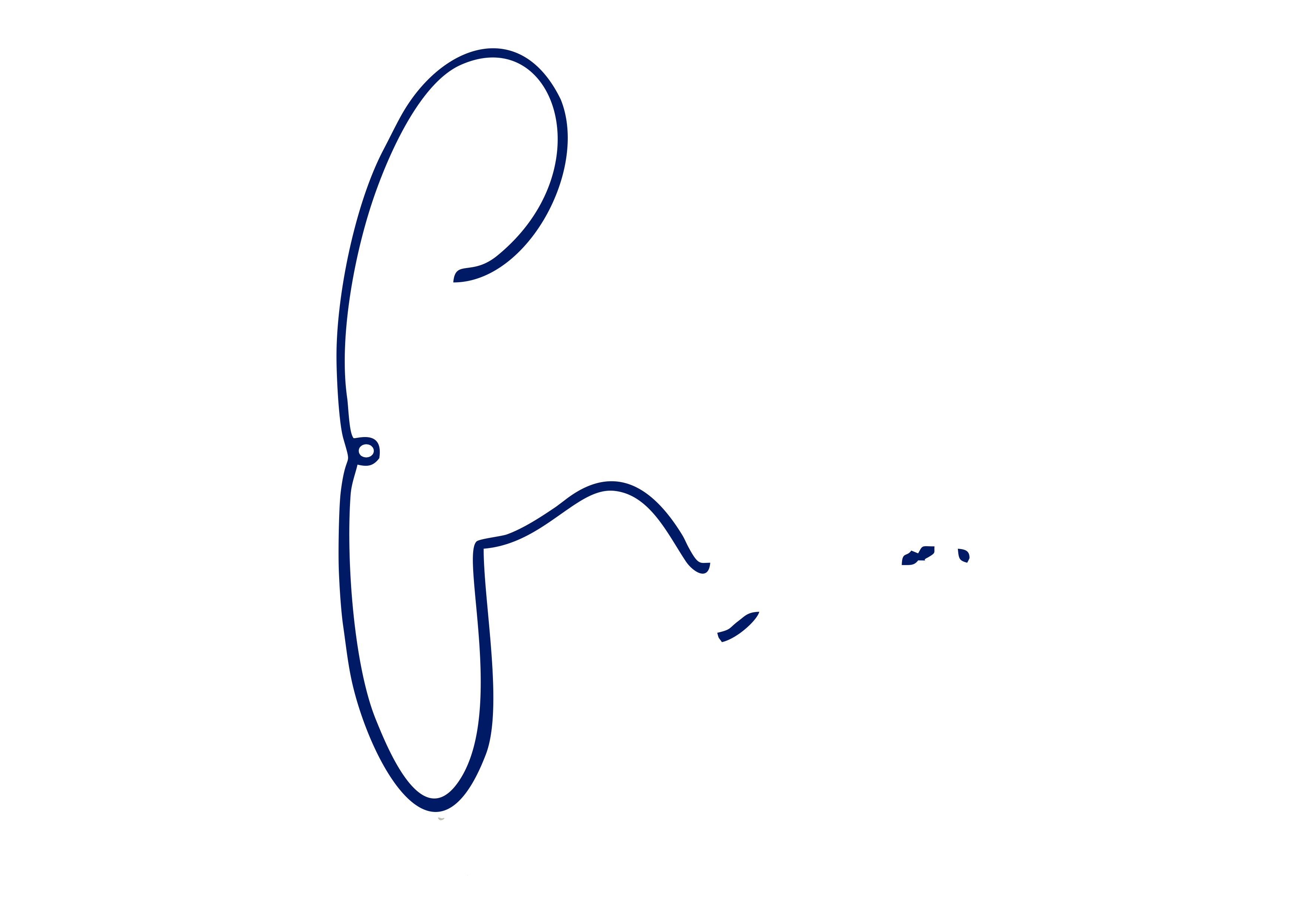 02PODER EXECUTIVOPODER EXECUTIVO02.08SECRETARIA MUNICIPAL DE OBRAS E SERVIÇOS PÚBLICOSSECRETARIA MUNICIPAL DE OBRAS E SERVIÇOS PÚBLICOS02.08.01COORDENADORIA EXECUTIVA DAS OBRAS PÚBLICASCOORDENADORIA EXECUTIVA DAS OBRAS PÚBLICASFUNCIONAL PROGRAMÁTICAFUNCIONAL PROGRAMÁTICAFUNCIONAL PROGRAMÁTICA17SANEAMENTO17.512SANEAMENTO BÁSICO URBANO17.512.0066DRENAGEM URBANA17.512.0066.1Projeto17.512.0066.1.048CONSTRUÇÃO DE REDES DE GALERIAS DE ÁGUAS PLUVIAIS R$        79.070,55 CATEGORIA ECONÔMICACATEGORIA ECONÔMICACATEGORIA ECONÔMICA4.4.90.51Obras e Instalações R$        79.070,55 FONTE DE RECURSO1 - Tesouro1 - Tesouro02PODER EXECUTIVOPODER EXECUTIVO02.08SECRETARIA MUNICIPAL DE OBRAS E SERVIÇOS PÚBLICOSSECRETARIA MUNICIPAL DE OBRAS E SERVIÇOS PÚBLICOS02.08.01COORDENADORIA EXECUTIVA DAS OBRAS PÚBLICASCOORDENADORIA EXECUTIVA DAS OBRAS PÚBLICASFUNCIONAL PROGRAMÁTICAFUNCIONAL PROGRAMÁTICAFUNCIONAL PROGRAMÁTICA15URBANISMO15.451INFRAESTRUTURA URBANA15.451.0066DRENAGEM URBANA15.451.0066.1Projeto15.451.0066.1.127CONSTRUÇÃO DE REDE DE GALERIA DE ÁGUA PLUVIAL - CONVÊNIO Nº 879950/2018 R$        79.070,55 CATEGORIA ECONÔMICACATEGORIA ECONÔMICACATEGORIA ECONÔMICA4.4.90.51Obras e Instalações R$        79.070,55 FONTE DE RECURSO1 - Tesouro1 - Tesouro